ПРОЕКТ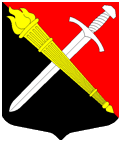 Совет депутатов муниципального образования Тельмановское сельское поселение Тосненского района Ленинградской области РЕШЕНИЕ	 № Принято советом депутатов «___» апреля 2019 годаОб отчете главы муниципального образования Тельмановскоесельское поселение Тосненского района Ленинградской области орезультатах его деятельности за 2018 годРуководствуясь Конституцией Российской Федерации, Федеральнымзаконом от 06.10.2003 № 131-ФЗ «Об общих принципах организации местного самоуправления в Российской Федерации», Уставом муниципального образования Тельмановское сельское поселение Тосненского района Ленинградской области,заслушав отчет Главы муниципального образования Тельмановскоесельское поселение Тосненского района Ленинградской области Г.В. Сакулина о результатах его деятельности за 2018 год,Совет депутатов муниципального образования Тельмановское сельскоепоселение Тосненского района Ленинградской областиРЕШИЛ:Принять к сведению отчет главы муниципального образованияТельмановское сельское поселение Тосненского района Ленинградской области Сакулина Георгия Васильевича о результатах его деятельности и работе подведомственных ему органов местного самоуправления, в том числе, по решению вопросов, поставленных Советом депутатов муниципального образования Тельмановское сельское поселение Тосненского района Ленинградской области и выполнении плана социально-экономического развития муниципального образования Тельмановское сельское поселение Тосненского района Ленинградской области за 2018 год согласно приложению.Признать удовлетворительной деятельность главы муниципальногообразования Тельмановское сельское поселение Тосненского района Ленинградской области Г.В. Сакулина за 2018 год.Аппарату по обеспечению деятельности совета депутатовмуниципального образования Тельмановское сельское поселение Тосненского района Ленинградской области обеспечить официальное опубликование  (обнародование) настоящего решения в порядке, предусмотренном Уставом муниципального образования Тельмановское сельское поселение Тосненского района Ленинградской области.Настоящее решение вступает в силу с момента официальногоопубликования (обнародования) в порядке, предусмотренном Уставоммуниципального образования Тельмановское сельское поселение Тосненского района Ленинградской области.Контроль исполнения настоящего решения возложить на главумуниципального образования.Глава муниципального образования                                                 Г.В. Сакулин 